ÚSÁID BLOCLITREACHA LE DO THOIL 	Ceadaím d’Ionad na Gaeilge Labhartha an t-eolas seo a choimeád go ceann bliana ar mhaithe le 	riaradh an chúrsa seo amháin.Ionad na Gaeilge LabharthaColáiste na hOllscoile Corcaighwww.ucc.ie/igl , Teil: 021-4902314, Ríomhphost: g.labh@ucc.ie Cúrsa na Múinteoirí Bunscoile 2023 – 2024Cúrsa 20 SeachtaineOíche Dé Luain 7.00 – 9.00, Ag tosnú: Dé Luain 25/09/2023Cúrsa na Múinteoirí Bunscoile 2023 – 2024Cúrsa 20 SeachtaineOíche Dé Luain 7.00 – 9.00, Ag tosnú: Dé Luain 25/09/20231.	AINM 	SEOLADH 2.	  Póca:2.	  Póca:2.	  Póca:	Ríomhphost:	Ríomhphost:	Ríomhphost:3.	Scoil ina bhfuil tú ag múineadh?4.	Cáilíocht: Céim:Bliain:Coláiste:5.	Táille an chúrsa:5.	Táille an chúrsa:€300 an duine€300 an duine€300 an duine€300 an duine€300 an duine€300 an duine	Is féidir leat íoc ar líne.  Glacaimid le hairgead tirim nó le seic chomh maith.	Is féidir leat íoc ar líne.  Glacaimid le hairgead tirim nó le seic chomh maith.	Is féidir leat íoc ar líne.  Glacaimid le hairgead tirim nó le seic chomh maith.	Is féidir leat íoc ar líne.  Glacaimid le hairgead tirim nó le seic chomh maith.	Is féidir leat íoc ar líne.  Glacaimid le hairgead tirim nó le seic chomh maith.	Is féidir leat íoc ar líne.  Glacaimid le hairgead tirim nó le seic chomh maith.	Is féidir leat íoc ar líne.  Glacaimid le hairgead tirim nó le seic chomh maith.	Is féidir leat íoc ar líne.  Glacaimid le hairgead tirim nó le seic chomh maith.	You can pay online.  We also accept cash or cheque.	You can pay online.  We also accept cash or cheque.	You can pay online.  We also accept cash or cheque.	You can pay online.  We also accept cash or cheque.	You can pay online.  We also accept cash or cheque.	You can pay online.  We also accept cash or cheque.	You can pay online.  We also accept cash or cheque.	You can pay online.  We also accept cash or cheque.Sonraí Bainc UCC:IBAN number:IE05 BOFI 902768 730 26922BIC/Swift address:BOFIIE 2DXXXNB:  PLEASE USE REFERENCE: MÚINTEOIRÍ, UCCCuir fianaise ar dhíolaíocht chugainn mar ríomhphost le do thoilCuir fianaise ar dhíolaíocht chugainn mar ríomhphost le do thoil6.	Registration: Saturday 02.09.23 in G.01 O’Rahilly Building, UCC: 9am – midday.6.	Registration: Saturday 02.09.23 in G.01 O’Rahilly Building, UCC: 9am – midday.6.	Registration: Saturday 02.09.23 in G.01 O’Rahilly Building, UCC: 9am – midday.	Please note that this registration is for new students only.	Please note that this registration is for new students only.	Please note that this registration is for new students only.Admháil Admháil 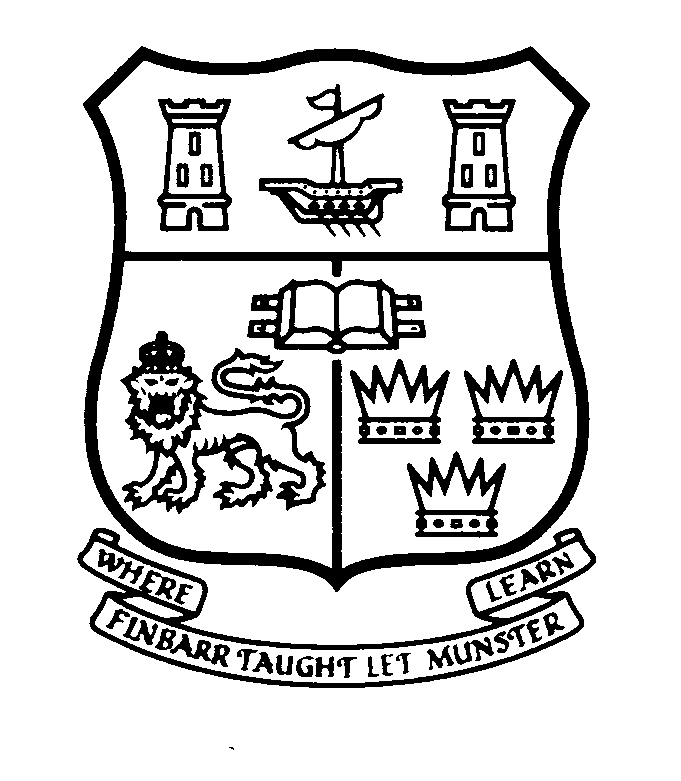 